IDEA Pharr Lions Middle SchoolCross Country Invitational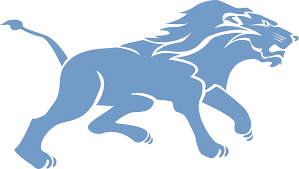 Dear Coaches, We would like to extend an invitation to our Middle School Cross Country Meet.  The meet will be held Friday, September 8, 2023 at IDEA Pharr.  Below you will find important information concerning the meet.Rolling Schedule: 5:30pm7th Grade Girls7th Grade Boys8th Grade Girls8th Grade BoysEntry Fee: 	$50.00 per Team, $200 School, or $10.00 for individual runners.Awards: 	Team Championship Plaque in each Division, Individual, medals to the top 20 runners Location: IDEA Pharr, 600 E. Las Milpas Rd, Pharr. TX 78577 Make checks payable to: IDEA Pharr, Cross countryAddress: 	600 E Las Milpas Rd.Pharr, TX 78577We look forward to seeing you on September 8.  If you have any questions, please call or e-mail Coach Lopez at (956)325-7314 sinai.lopez@ideapublicschools.org or Coach Marta Lopez at (956)272-7501  marta.lopez2@ideapublicschools.org 